June 12, 2023	In Re:	M-2020-3020824(SEE ATTACHED LIST)Petition of PPL Electric Utilities Corporationfor Approval of its Act 129 Phase IV Energy Efficiency and Conservation PlanCANCELLATION NOTICEThis is to inform you that a hearing on the above-captioned case has been cancelled:Type:		Call-In Telephonic Evidentiary (on remand)Date:		Monday, June 12, 2023Time:		10:00 A.M.Presiding:	Deputy Chief Administrative Law Judge Mark A. Hoyer
		Administrative Law Judge Emily DeVoe Please mark your records accordingly.cc:DCALJ Hoyer
ALJ DeVoeS. MurrayCalendar FileM-2020-3020824 - PETITION OF PPL ELECTRIC UTILITIES CORPORATION FOR APPROVAL OF ITS ACT 129 PHASE IV ENERGY EFFICIENCY AND CONSERVATION PLAN  
Revised 2/11/21DEVIN T RYAN ESQUIRE POST & SCHELL PC
17 NORTH SECOND STREET 12 FLOORHARRISBURG PA  17101717-612-6052dryan@postschell.comAccepts eServiceRepresenting FirstEnergyDAVID B MACGREGOR ESQUIRE
POST & SCHELL PC
FOUR PENN CENTER
1600 JOHN F KENNEDY BOULEVARD
PHILADELPHIA PA  19103-2808
215-587-1197
dmacgregor@postschell.comRepresenting FirstEnergyMICHAEL J SHAFER ESQUIREKIMBERLY A KLOCK ESQUIREPPL SERVICES CORPORATIONTWO NORTH NINTH STREETALLENTOWN PA  18101610-774-4254mjshafer@pplweb.comkklock@pplweb.comAccepts eServiceSTEVEN C GRAY ESQUIRE
OFFICE OF SMALL BUSINESS ADVOCATE
FORUM PLACE
555 WALNUT STREET 1ST FLOOR
HARRISBURG PA  17101
717-783-2525
sgray@pa.govJOHN SWEET ESQUIRE
ELIZABETH R MARX ESQUIRERIA PEREIRA ESQUIREPA UTILITY LAW PROJECT
118 LOCUST STREET
HARRISBURG PA  17101
717-701-3837717-236-9486
717-710-3839jsweetpup@palegalaid.netemarxpul@palegalaid.net
rpereirapulp@palegalaid.netAccepts eService
Representing CAUSE-PAJOSEPH L VULLO ESQUIRE
BURKE VULLO REILLY ROBERTS
1460 WYOMING AVENUE
FORTY FORT PA  18704
570-288-6441
jlvullo@aol.com
Accepts eService
Representing CEOJUDITH D CASSEL ESQUIREMICAH R BUCY ESQUIREHAWKE MCKEON & SNISCAK LLP100 TENTH STREETHARRISBURG PA  17105717-236-1300jdcassel@hmslegal.commrbucy@hmslegal.comAccepts eServiceRepresenting SEF*ARON J BEATTY ESQUIRE
LUIS M MELENDEZ ESQUIREOFFICE OF CONSUMER ADVOCATE
555 WALNUT STREET 5TH FLOOR
FORUM PLACE
HARRISBURG PA  17101
717-783-5048
abeatty@paoca.org
lmelendez@paoca.org*Accepts EService
MARK C SZYBIST ESQUIRE1152 15TH ST NW SUITE 300WASHINGTON DC  20005570-447-4019mszybist@nrdc.orgAccepts eServiceRepresenting NRDCJAMES M VAN NOSTRAND ESQUIREKEYES & FOX LLP320 FORT DUQUESNE BLVD SUITE 15KPITTSBURGH PA  15222304-777-6050jvannostrand@keyesfox.com
Accepts eServiceRepresenting NRDCADEOLU A BAKARE ESQUIREJO-ANNE THOMPSON ESQUIREMCNEES WALLACE & NURICK LLC100 PINE STREETPO BOX 1166HARRISBURG PA 17108-1166717-232-8000abakare@mwn.comjthompson@mcneeslaw.comAccepts eService Representing PP&L Industrial Customer Alliance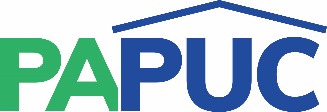 COMMONWEALTH OF PENNSYLVANIAPENNSYLVANIA PUBLIC UTILITY COMMISSIONCOMMONWEALTH KEYSTONE BUILDINGOffice of Administrative Law Judge400 NORTH STREETHARRISBURG, PENNSYLVANIA 17120